Website Report – November 2021We are delighted that our new sponsor, Fisher German, will be supporting us during 2021/22. Thanks to Committee member Ella Blankstone for encouraging their involvement.We continue to develop the BSRA website as a central resource for information, serving the residents of our area.In collaboration with the B-SQuosh initiative, there is now a complete set of 365 ‘Coronavirus’ poems by Angela Lanyon on the website, personal reflections on the effects of the pandemic over a year.Subjects of importance to residents continue to be developed on the site. They currently include the Associations’ ‘Gull Nesting Deterrence’ initiative and our Conservation Office approved guide to house painting.Work continues on the Britannia Square Photographic Project, which was launched at the end of 2017. The aim of this project is to gather as many photographs of our area as possible and to make them available on our website. Hopefully, the collection will continue to grow, creating a visual record of our area. Progress has been made this year, and there are now over 200 images in the web-based project, which can be found here. It includes images from Historic Environment Record Office, The Hive’s ‘Worcester Photographic Survey’, and private collections such as the one kindly supplied by resident Nick Aston. As time allows, I hope to re-organise the way in which the project features on the BSRA website, in order to make it more accessible. This could include special ‘curated’ online exhibitions.For the future, I hope to make some fascinating images found in the Historic England archive available with the aim to include them in what I hope will be an intriguing new ‘House History’.As always, should you have any suitable photographs and would be willing for them to be included within the project, please contact me. We will scan the photographs and return the originals (and digital copies)  to you.I should also remind everyone again that past initiatives and event reports (along with their photographs) remain available through the calendar; simply go back through the months to select an event to see them. There are particularly nice photographs of past Christmas Parties, Summer Parties and Spring Street Clean events.As always, should you have any comments about the website, or suggestions for content, please feel free to contact me via the Committee or directly by email. Thanks.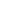 Robin Dallaway, robindallaway@gmail.com.